Year 3 Spellings Summer 2 : Week 4  28.06.24           Year 3 Spellings Summer 2 : Week 4  28.06.24           Year 3 Spellings Summer 2 : Week 4  28.06.24           Year 3 Spellings Summer 2 : Week 4  28.06.24           ‘sion’ words‘sion’ words‘sion’ words‘sion’ words1visionHandwriting guideUse syllables and the sound buttons to help you.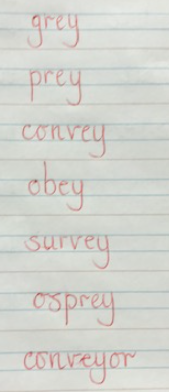 Handwriting guideUse syllables and the sound buttons to help you.2fusionHandwriting guideUse syllables and the sound buttons to help you.Handwriting guideUse syllables and the sound buttons to help you.3divisionHandwriting guideUse syllables and the sound buttons to help you.Handwriting guideUse syllables and the sound buttons to help you.4erosionHandwriting guideUse syllables and the sound buttons to help you.Handwriting guideUse syllables and the sound buttons to help you.5confusionHandwriting guideUse syllables and the sound buttons to help you.Handwriting guideUse syllables and the sound buttons to help you.6revisionHandwriting guideUse syllables and the sound buttons to help you.Handwriting guideUse syllables and the sound buttons to help you.7decisionHandwriting guideUse syllables and the sound buttons to help you.Handwriting guideUse syllables and the sound buttons to help you.8invasionHandwriting guideUse syllables and the sound buttons to help you.Handwriting guideUse syllables and the sound buttons to help you.Statutory words!Statutory words!Handwriting guideUse syllables and the sound buttons to help you.Handwriting guideUse syllables and the sound buttons to help you.1favouriteHandwriting guideUse syllables and the sound buttons to help you.Handwriting guideUse syllables and the sound buttons to help you.2FebruaryHandwriting guideUse syllables and the sound buttons to help you.Handwriting guideUse syllables and the sound buttons to help you.3forwardHandwriting guideUse syllables and the sound buttons to help you.Handwriting guideUse syllables and the sound buttons to help you.4fruitHandwriting guideUse syllables and the sound buttons to help you.Handwriting guideUse syllables and the sound buttons to help you.5grammarHandwriting guideUse syllables and the sound buttons to help you.Handwriting guideUse syllables and the sound buttons to help you.Green: Just learn the green words and statutory words write them into 5 sentences. Blue: Learn all the words and write them into 6 sentences. Green: Just learn the green words and statutory words write them into 5 sentences. Blue: Learn all the words and write them into 6 sentences. Green: Just learn the green words and statutory words write them into 5 sentences. Blue: Learn all the words and write them into 6 sentences. Green: Just learn the green words and statutory words write them into 5 sentences. Blue: Learn all the words and write them into 6 sentences. This week children will be tested on either:- Green: Tested on 12 words in total.Blue:  Tested on 15 words in total.AND two unlisted words based on the rule.This week children will be tested on either:- Green: Tested on 12 words in total.Blue:  Tested on 15 words in total.AND two unlisted words based on the rule.This week children will be tested on either:- Green: Tested on 12 words in total.Blue:  Tested on 15 words in total.AND two unlisted words based on the rule.This week children will be tested on either:- Green: Tested on 12 words in total.Blue:  Tested on 15 words in total.AND two unlisted words based on the rule.Spellings: Write each of your words 3 times in your homework book to help you remember how to spell them.  Use the handwriting paper and make sure you follow the handwriting guide this week especially as we have started the new handwriting scheme.  Word focus: This week, write a silly/nonsense rhyming poem using your spelling words.  Challenge yourself by including the statutory words. Remember to make sure you are writing neatly and using all appropriate punctuation.Spellings: Write each of your words 3 times in your homework book to help you remember how to spell them.  Use the handwriting paper and make sure you follow the handwriting guide this week especially as we have started the new handwriting scheme.  Word focus: This week, write a silly/nonsense rhyming poem using your spelling words.  Challenge yourself by including the statutory words. Remember to make sure you are writing neatly and using all appropriate punctuation.Spellings: Write each of your words 3 times in your homework book to help you remember how to spell them.  Use the handwriting paper and make sure you follow the handwriting guide this week especially as we have started the new handwriting scheme.  Word focus: This week, write a silly/nonsense rhyming poem using your spelling words.  Challenge yourself by including the statutory words. Remember to make sure you are writing neatly and using all appropriate punctuation.Spellings: Write each of your words 3 times in your homework book to help you remember how to spell them.  Use the handwriting paper and make sure you follow the handwriting guide this week especially as we have started the new handwriting scheme.  Word focus: This week, write a silly/nonsense rhyming poem using your spelling words.  Challenge yourself by including the statutory words. Remember to make sure you are writing neatly and using all appropriate punctuation.ArithmeticArithmeticArithmeticArithmeticLog in to Mathletics.com (direct link:  https://community.mathletics.com/signin/#/student) and complete the assigned activities which we have set for you.  Another chance to practice your 9s.  Think about how your 3 times tables will help.  Too easy?Practise linked number facts: 4 x 9 = 3636 ÷ 9 = 4Log in to Mathletics.com (direct link:  https://community.mathletics.com/signin/#/student) and complete the assigned activities which we have set for you.  Another chance to practice your 9s.  Think about how your 3 times tables will help.  Too easy?Practise linked number facts: 4 x 9 = 3636 ÷ 9 = 4Log in to Mathletics.com (direct link:  https://community.mathletics.com/signin/#/student) and complete the assigned activities which we have set for you.  Another chance to practice your 9s.  Think about how your 3 times tables will help.  Too easy?Practise linked number facts: 4 x 9 = 3636 ÷ 9 = 4